Science 9 Spindlove – Chem Unit 				Name: ___________________BINARY IONIC COMPOUND ASSIGNMENTWrite the chemical formula for each binary ionic compound. Pay attention to which are multivalent!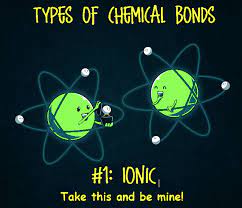 Aluminum bromide  ___________________Potassium iodide ___________________Tin(IV) nitride  ___________________Lithium sulphide  ___________________Nickel(II) sulphide ___________________Manganese(IV) phosphide  ___________________Iron(III) bromide ___________________Aluminum oxide ___________________Write the name for each binary ionic compound. Pay attention to which are multivalent!Ca3N2  LiBrCr3N2K2SPbO2CrF2SnS2Al2O3CuIMnSMgF2_______________________________________________________________________________________________________________________________________________________________________________________________________________________________________________________________________________________________________________________________________________________________________________________________________________________________________________________________________________________________________________